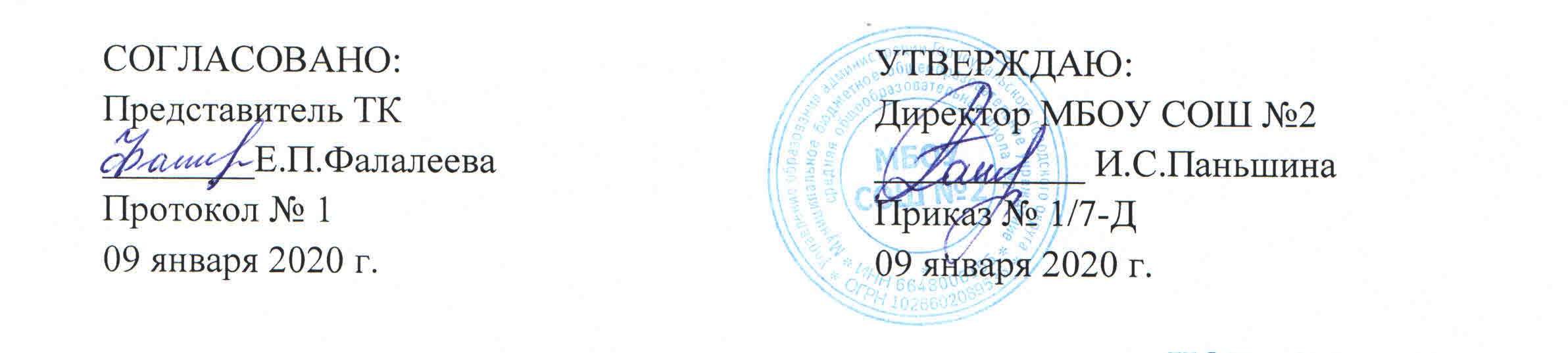 ИОТ – 011 - 2020ИНСТРУКЦИЯ по охране труда для инженера-программиста Общие требования безопасностиК самостоятельной работе в должности инженера-программиста допускаются лица в возрасте не моложе 18 лет, имеющие высшее профессиональное  образование без предъявления требований к стажу работы, прошедшие инструктаж и проверку знаний по охране труда (в том числе по охране труда и электробезопасности на I квалификационную группу), прошедшие медицинский осмотр и не имеющие противопоказаний по состоянию здоровья.Инженер-программист обязан соблюдать Правила внутреннего трудового распорядка, установленные ими режимы труда и отдыха.При осуществлении производственных действий в должности инженера-программиста возможно воздействие на работающего следующих опасных и вредных факторов:нарушение остроты зрения при недостаточной освещённости рабочего места, а также зрительное утомление при длительной работе с документами и (или) с ПЭВМ;поражение электрическим током при прикосновении к токоведущим частям с нарушенной изоляцией или заземлением (при включении или выключении электроприборов и (или) освещения в помещениях;получение травм от движущихся частей внешних устройств;снижение иммунитета организма работающего от чрезмерно продолжительного (суммарно – свыше 4 ч. в сутки) воздействия электромагнитных излучений при работе на ПЭВМ (персональных электронно-вычислительных машинах);снижение работоспособности и ухудшение общего самочувствия ввиду переутомления в связи с чрезмерными для данного индивида фактической продолжительностью рабочего  времени и (или) интенсивностью протекания производственных действий;получение травм вследствие неосторожного обращения с канцелярскими принадлежностями либо ввиду использования их не по прямому назначению;Лица, допустившие невыполнение или нарушение настоящей Инструкции, привлекаются к дисциплинарной ответственности и, при необходимости, подвергаются внеочередной проверке знаний норм и правил охраны труда.Требования безопасности перед началом работыПроверить: корректность естественного освещения (рабочее место по отношению к световому проёму должно быть расположено так, чтобы естественный свет падал сбоку, преимущественно слева); исправность и корректность электроосвещения в кабинете. Проверить работоспособность ПЭВМ, иных электроприборов, а также средств связи, находящихся в кабинете.Проветрить помещение кабинета.Проверить безопасность рабочего места на предмет стабильного положения и исправности мебели, измерительных приборов, инструментов, приспособлений, а также проверить наличие в достаточном количестве расходных материалов.Уточнить план работы на день и, по возможности, распределить намеченное к исполнению равномерно по времени, с включением 15 мин. отдыха (либо кратковременной смены вида деятельности) через каждые 45 мин. однотипных производственных действий, а также с отведением времени в объёме не менее 30 мин. для приёма пищиориентировочно через 4-4,5 ч. луха, памяти, внимания - вследствие ром для решения тех или иных вопросов производственного хара.Требования безопасности во время работыСоблюдать правила личной гигиены.Исключить пользование неисправным электроосвещением, неработоспособными ПЭВМ, иными электроприборами, а также средствами связи, находящимися в кабинете.Поддерживать чистоту и порядок на рабочем месте, не загромождать его бумагами, книгами и т.п.Соблюдать правила пожарной безопасности.Требования безопасности в аварийных ситуацияхНе приступать к работе при плохом самочувствии или внезапной болезни.В случае возникновения аварийных ситуаций сообщить о случившемся руководителю ОУ, его заместителю по АХЧ  и далее действовать в соответствии с полученными указаниями, а также:При необходимости следует обратиться за помощью и (или) оказать первую помощь пострадавшим.Оказать всемерное содействие расследованию несчастного случая.Требования безопасности по окончании работПроветрить кабинет, закрыть форточки.Привести в порядок рабочее место.Проконтролировать влажную уборку кабинета.Выключить электроприборы, ПЭВМ.Выключить электроосвещение, закрыть кабинет на ключ.Обо всех заслуживающих внимания вышестоящих инстанций недостатках, отмеченных во время работы, сообщить заместителям директора либо, в отсутствие кого-либо из них, непосредственно директору.С инструкцией по охране труда ознакомлен:«_____» __________ 20__г. 		______________ 	/__________________		дата					подпись 				Фамилия И.О.«_____» __________ 20__г. 		______________ 	/__________________		дата					подпись 				Фамилия И.О.«_____» __________ 20__г. 		______________ 	/__________________		дата					подпись 				Фамилия И.О.«_____» __________ 20__г. 		______________ 	/__________________		дата					подпись 				Фамилия И.О.«_____» __________ 20__г. 		______________ 	/__________________		дата					подпись 				Фамилия И.О.«_____» __________ 20__г. 		______________ 	/__________________		дата					подпись 				Фамилия И.О.